Протокол согласования разногласийк типовому договору №136-ТС транспортировки сточных водМуниципальное унитарное предприятие «Березовское водо-канализационное хозяйство «Водоканал», именуемое в дальнейшем организацией водопроводно-канализационного хозяйства, в лице директора Алешиной Анастасии Алексеевны, действующего на основании Устава, с одной стороны, и Екатеринбургское муниципальное унитарное предприятие водопроводно-канализационного хозяйства, в лице начальника финансовой службы Колеватова Леонида Викторовича, действующего на основании доверенности от 30.12.2019 №04-10/223, именуемое в дальнейшем транзитной организацией, с другой стороны, подписали настоящий протокол согласования разногласий о нижеследующем: - Пункт 53 договора №136-ТС изложить в редакции: «Настоящий договор вступает в силу с даты его подписания сторонами и распространяет свое действие на отношения, возникшие с 28 августа 2020 г.»- Пункт 54 договора №136-ТС изложить в редакции: «Настоящий договор заключен на срок до 31.12.2022г.»- Пункт 55 договора №136-ТС исключить.- Включить в договор №136-ТС пункт 12.1 в редакции: «Ориентировочная цена договора на дату его подписания составляет 8 178 000 (Восемь миллионов сто семьдесят восемь тысяч) рублей, в том числе НДС».- По тексту договора №136-ТС и приложений к нему даты: «02.09.2020г.», «20.09.2020г.» исключить.Остальные условия договора №136-ТС согласованы сторонами по тексту договора в редакции протокола разногласий от 09.10.2020.Стороны заявляют, что условия, указанные в настоящем протоколе согласования разногласий, являются существенными условиями типового договора №136-ТС транспортировки сточных вод, который считается заключенным исключительно при достижении соглашения по всем указанным условиям. Настоящий протокол согласования разногласий является неотъемлемой частью типового договора №136-ТС транспортировки сточных вод, составлен в двух экземплярах, по одному для каждой Стороны, имеющих равную юридическую силу.Организация водопроводно-						Транзитная организацияканализационного хозяйства			_______________ А.А. Алешина					 _______________Л.В. Колеватов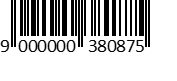 г. Екатеринбург«____» ____________ 2020 года